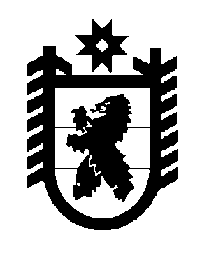 Российская Федерация Республика Карелия    ПРАВИТЕЛЬСТВО РЕСПУБЛИКИ КАРЕЛИЯПОСТАНОВЛЕНИЕот 17 мая 2017 года № 159-Пг. Петрозаводск О внесении изменений в постановление ПравительстваРеспублики Карелия от 20 ноября 2006 года № 163-ППравительство Республики Карелия п о с т а н о в л я е т:Внести в Перечень отдаленных или труднодоступных местностей на территории Республики Карелия, в которых организации и индивидуальные предприниматели вправе не применять  контрольно-кассовую технику при осуществлении расчетов, утвержденный постановлением Правительства Республики Карелия от 20 ноября 2006 года № 163-П «Об утверждении Перечня отдаленных или труднодоступных местностей на территории Республики Карелия, в которых организации и индивидуальные предприниматели вправе не применять  контрольно-кассовую технику при осуществлении расчетов» (Собрание законодательства Республики Карелия, 2006, № 11, ст. 1342; 2007, № 3, ст. 339; № 6, ст. 792; 2008, № 4, ст. 459; 2009, № 4, ст. 367; 2013, № 3, ст. 453; Официальный интернет-портал правовой информации (www.pravo.gov.ru), 28 марта 2017 года,                             № 1000201703280003), следующие изменения:1) в пункте 8 слова «с. Тумба» заменить словами «п. Тумба»;2) в пункте 10 слова «д. Хямякоски» заменить словами «д. Хямекоски».Временно исполняющий обязанности
Главы Республики Карелия                                                    А.О. Парфенчиков